SEQUENCE 3 PM – Write a poem ? Of course I can !Step 2   ___________________________________________________________________EOC : Learn a short paragraph, recite it with correct intonation and pronunciation.CO : Comprendre une vidéo, apprendre / réviser ses acquis.                                                                                                                                          Travailler la méthodologie : « 3 listenings / 3 colours ».    ___________________________________________________________________                                                Part 1.  What’s the weather like in …?a) Read the following paragraphs. Choose one , write the towns on your map and draw the corresponding picture.2.1.								In Glasgow, it’s snowy.In Manchester, it’s cloudy.					In Belfast , it’s foggy.In Belfast,it’s sunny.						In London, it’s sunny.In Cardiff, it’s foggy.						In Manchester , it’s rainy.In Belfast , it’s hot.						In Cardiff, it’s hot.In Glasgow, it’s cold.					In Newcastle, it’s cold.In London, it’s windy.	3. 								4.In London, it’s windy.					In Belfast , it’s snowy.In Belfast, it’s cold.						In Glasgow, it’s foggy.In Manchester, it’s sunny.					In London, it’s rainy.In Cardiff, it’s rainy.						In Manchester, it’s sunny.In Glasgow, it’s cloudy.					In Cardiff, it’s hot.In Newcastle, it’s snowy.					In Liverpool, it’s cold.				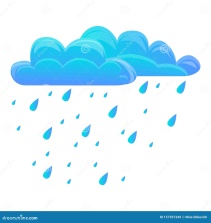 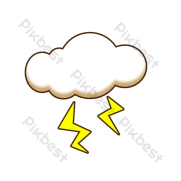 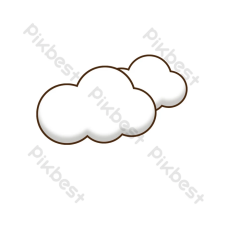 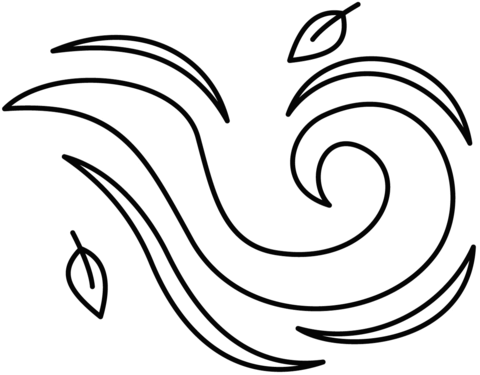 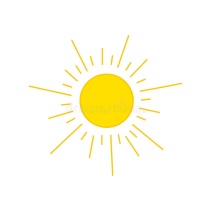 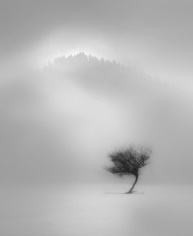 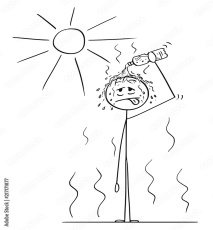 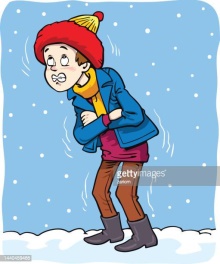 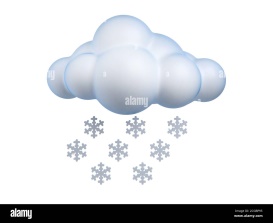 b) Learn by heart this paragraph and recite it to the class for next week.Isabelle.Rhalab@ac-poitiers.frPart 2 :    CO – What’s the weather like ?https://www.youtube.com/watch?v=kx3LgQ4KT-I&ab_channel=Apprendrel%27anglaisaveclesTutosdeHuito1. You are going to watch a video three times. On your rough paper, write down everything you understand. 2. Briefly sum up in a few lines in French, what this document is about. Who, what about?………………………………………………………………………………………………………………………………………………………………………………………………………………………………………………………………………………………………………………………………………………………………………………………………………………………………………………………………………………………………………………………………………………………………{ NB : Les exercices suivants peuvent être faits tout ou partie en évaluation, en laboratoire de langue. }3. Answer the following questions ticking the good answer . Then fill the text.Subject of the document  =     How to speak about      O the breath								           O the wave								           O the weatherWhat is the weather like ? Give 2 other expressions :a) …………………………………………………………………………b) …………………………………………………………………………What does “overcast” mean (signifie) ?  It is ……………………………….. and ……………………………………….  .   So you can’t ………………………………………………….Do you know what drizzle is ? It’s raining very lightly ; it is a very ………………  …………………………..   .So your clothes are …………………. .  ………………..  is a little ………….  .A mild temperature = ……………………………. , ……………………………. either.What is this    ? It is ……………………………………..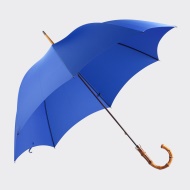 It is very useful ( utile) when …………………………………… Isabelle.Rhalab@ac-poitiers.frNow the wind picks up ! That means that the wind .……………………………....…………………………………………  . Your ……………………………….. is totally useless  (= useful ).After a phone call :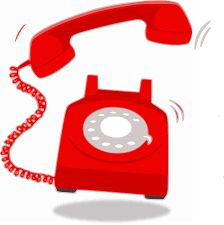 His friend told him it should clear up this afternoon = …………………………….…………………………………………………………………………………………..Now, imagine we are in …………………………….. (season). It is a bit ……………………………., a little ……………………………………  .  it is not comfortable.So you need a …………………………………………….. to go out.When the weather is freezing = freezing means really …………………., you can see your breath. So you must ………………………………… with a ……………., a …………… and a …………..   …………………. Before you ………………………… .Finally, he prefers …………………………………………………………………….. He really likes ………………………………………………………….. and ……………………………………………………………………………………..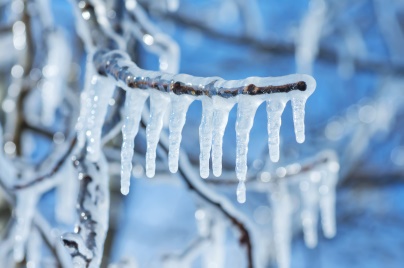 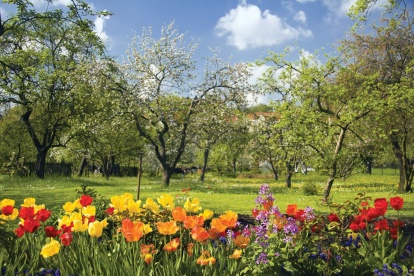 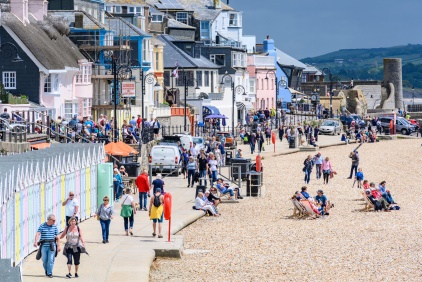 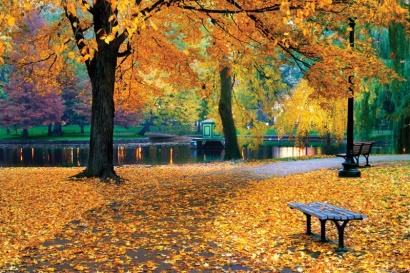 ***Homework : Relevez le vocabulaire inconnu, apprenez –le. Créer 4 groupes (1 par saison) et identifiez le vocabulaire pour chacun ( Ex : Winter : frozen, cold, snow …)					Isabelle.Rhalab@ac-poitiers.frMethod: to help you, change colour each time you listen. This will help you identify what you have understood and already written down.1st listening in blue2nd listening you complete in green3rd listening you complete in red